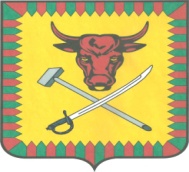 ИЗБИРАТЕЛЬНАЯ КОМИССИЯ МУНИЦИПАЛЬНОГО РАЙОНА «ЧИТИНСКИЙ РАЙОН»ПОСТАНОВЛЕНИЕ«20» июля 2018 года                                                                                  №90О регистрации уполномоченного представителя по финансовым вопросам избирательного объединения Местное отделение Политической партии СПРАВЕДЛИВАЯ РОССИЯ в муниципальном районе «Читинский район»Рассмотрев документы, представленные в установленном порядке для регистрации уполномоченного представителя по финансовым вопросам избирательного объединения Местное отделение Политической партии СПРАВЕДЛИВАЯ РОССИЯ в муниципальном районе «Читинский район», в соответствии с ч.3 статьей 70 Закона Забайкальского края от 06 июня 2010г. №385-ЗЗК «О муниципальных выборах в Забайкальском крае», избирательная комиссия муниципального района «Читинский район» п о с т а н о в л я е т:Зарегистрировать уполномоченного представителя по финансовым вопросам избирательного объединения Местное отделение Политической партии СПРАВЕДЛИВАЯ РОССИЯ в муниципальном районе «Читинский район»- Куприянову Киру Андреевну.Выдать зарегистрированному уполномоченному представителю по финансовым вопросам избирательного объединения Местное отделение Политической партии СПРАВЕДЛИВАЯ РОССИЯ в муниципальном районе «Читинский район» удостоверения установленного образца.Направить настоящее постановление для опубликования в газету  "Ингода" и на странице избирательной комиссии муниципального района «Читинский район» в информационно-телекоммуникационной сети «Интернет».Председатель избирательной комиссии                                  Павлова Л.П. Секретарь избирательной комиссии                                     Голобокова О.А.